Домашнее задание для 3 ДОП, от 18.02.23.Калмыков и Фридкин, номер 307. (Повторять). 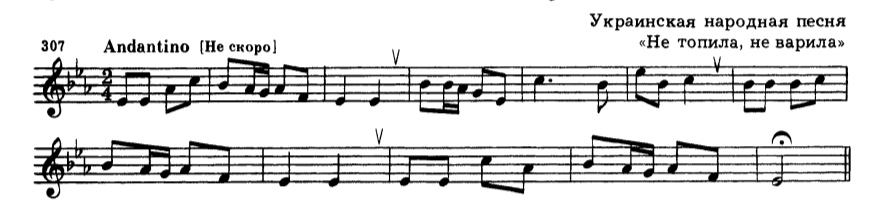 читать ритм с дирижированием;читать ноты в ритме с дирижированием. Упражнение на ф-но. T53 – S64 – D6 – T53.Повторять исполнкние цепочки аккордов в тональности C-dur, дублируя в басу левой рукой звуки главных ступеней (I, IV, V).Новая тема: "Септаккорд ММ7".Септаккорд - это аккорд из четырëх звуков, расположенных по терциям. Отсюда следует, что по структуре септаккорд состоит из трëх терций. А также крайние звуки септаккорда образуют интервал септиму, внутрь которой вписывается трезвучие. Таким образом мы выяснили, что существует и используется музыке всего семь основных видов септаккордов:БМ7 (большой мажорный септаккорд);Бм7 (большой минорный септакорд);БУв7 (большой увеличенный септаккорд);ММ7 (малый мажорный септаккорд);Мм7 (малый минорный септаккорд);Мум7 (малый уменьшенный септаккорд);Ум7 (уменьшенный септаккорд). Все септаккорды отличаются по структуре и состоят из разных септим (м7/б7) и разных трезвучий внутри септимы (Б53, М53, Ув53, ум53). Мы подробно изучим и начимся строить, играть и петь только ММ7. ММ7 = м7 + Б53Или по-другому, ММ7 = б3 + м3 + м3, так как любой аккорд строиться по терциям.Образец построения от звука "до" вверх: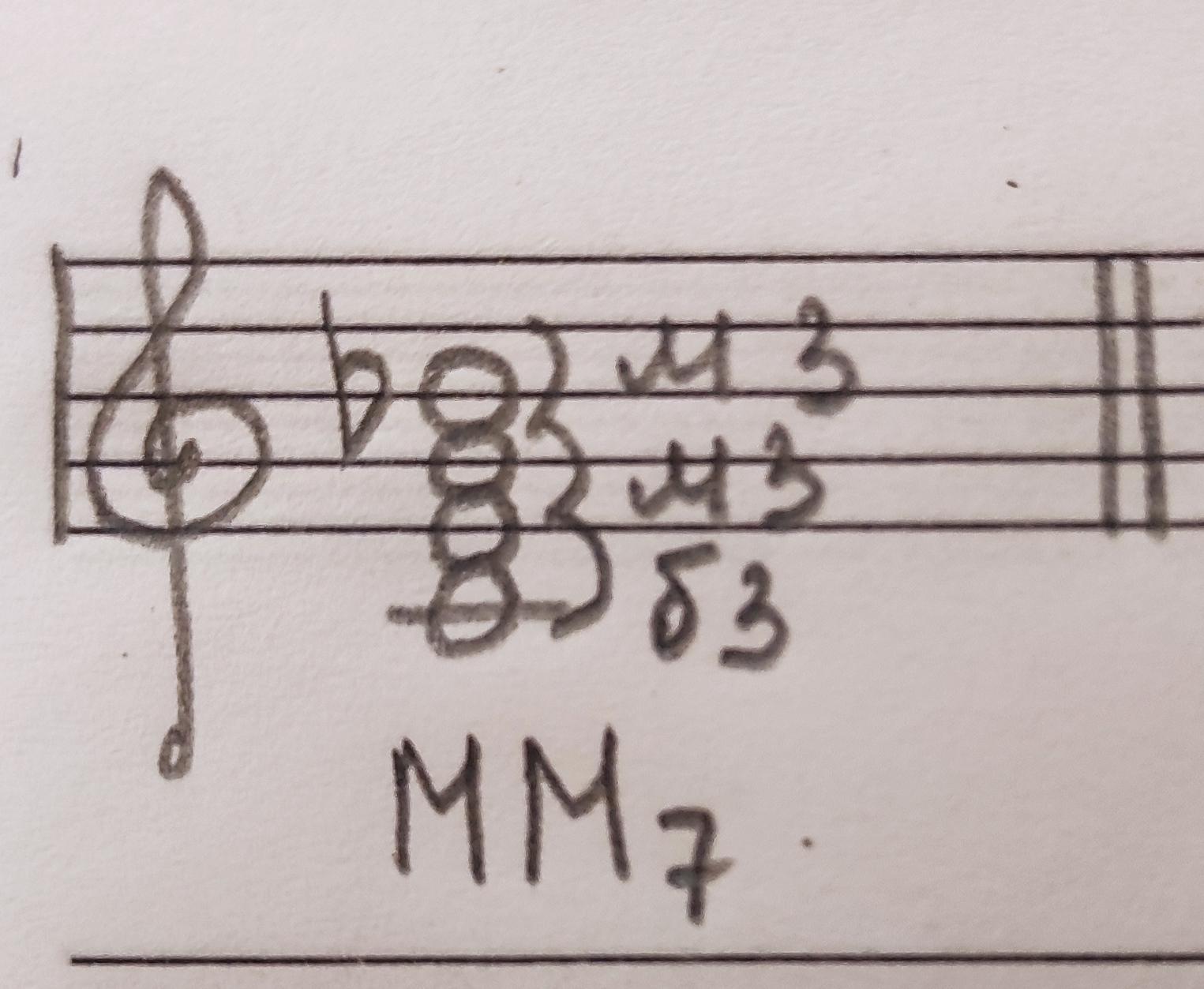 Построить ММ7 вверх от всех белых клавиш: "фа", "соль", "ля", "си".